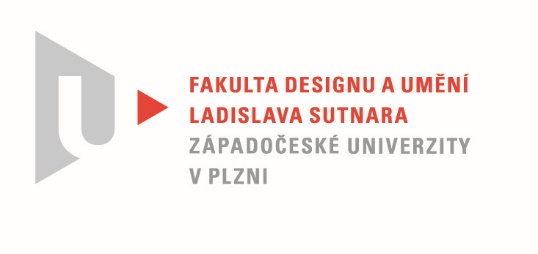 Protokol o hodnoceníkvalifikační práce Název bakalářské práce/diplomovépráce: *Autorská kniha na téma "chůze"Práci předložil student:  OVSÍKOVÁ  AnnaStudijní obor a specializace:Ilustrace a grafika, specializace Kniha a tvarování papíruHodnocení vedoucího prácePráci hodnotil: MgA. Mgr.PetraSoukupováCíl práceCíl práce byl naplněn po formální i faktické stránce.Stručný komentář hodnotiteleStudentka zpracovala bakalářskou práci na téma autorská kniha „Chůze“. V knize Anička představuje čtenáři vlastní náhled na toto téma, a to skrze autorské texty a ilustrace. Dotýká se meditace a uvědomění, žití v přítomnosti a umění vnímat krásu přírody a její proměny. Ilustrace malovala tuší. Kniha působí, díky výběru použitého papíru (japonský papír), velmi lehce a křehce. Oceňuji vhodný výběr knižní vazby.Vyjádření o plagiátorství     Bakalářskou práci považuji za originální.4. Navrhovaná známka a případný komentářNavrhuji známku výborně.Datum:					Podpis:	*) Nehodící se škrtněteTisk oboustranný